TeacherRachel StaffordClass8th United States HistoryDate: Mon., February 1Date:Tues., February 2Date:Wed. February 3Date:Thurs, February 4Date:Fri., February 5 StandardTN Core Standards8.40 Analyze the role played by John Marshall in strengthening the central government, including the key decisions of the Supreme Court - Marbury v. Madison, Gibbons v. Ogden, and McCulloch v. Maryland. (H, P) 8.41 Explain the major events of Thomas Jefferson’s presidency, including his election in 1800, Louisiana Purchase, the defeat of the Barbary pirates, and the Embargo Act. (E, G, H) 8.42 Analyze the impact of the Lewis and Clark Expedition by identifying the routes on a map, citing evidence from their journals. (C, E, G, H) TN Core Standard8.20 Explain the impact of individuals who created interest in the land west of the Appalachian Mountains, including: Long huntersWilderness RoadDaniel BooneWilliam BeanThomas SharpeDr. Thomas WalkerTN Core Standard8.20 Explain the impact of individuals who created interest in the land west of the Appalachian Mountains, including: Long huntersWilderness RoadDaniel BooneWilliam BeanThomas SharpeDr. Thomas WalkerTN Core Standard8.20 Explain the impact of individuals who created interest in the land west of the Appalachian Mountains, including: Long huntersWilderness RoadDaniel BooneWilliam BeanThomas SharpeDr. Thomas WalkerTN Core Standard8.20 Explain the impact of individuals who created interest in the land west of the Appalachian Mountains, including: Long huntersWilderness RoadDaniel BooneWilliam BeanThomas SharpeDr. Thomas WalkerObjectiveI can…..The Jefferson Era(Chapter 10)I can analyze the aspirations and ideals of the people of the new nation.Growth & Expansion(Chapter 11)I can analyze the aspirations and ideals of the people of the new nation.Growth & Expansion(Chapter 11)I can analyze the aspirations and ideals of the people of the new nation.Growth & Expansion(Chapter 11)I can analyze the aspirations and ideals of the people of the new nation.Growth & Expansion(Chapter 11)I can analyze the aspirations and ideals of the people of the new nation.Connections to Prior KnowledgeBell Work:  Review chapter 10Discuss and turn review sheet Turn in War of 1812 Map ActivityBell Work:  How do you think the innovations of the 1700s revolution affected people?  Did they affect people more or less that today’s changes?Bell Work: Discuss 11-1 Text Dependent Questions Bell Work:  Discuss 11-2 Text Dependent Questions Bell Work: Discuss 11-3 Text Dependent Questions Guiding QuestionsHow does geography influence the way people live?Why does conflict develop?How does geography influence the way people live?Why does conflict develop?How does geography influence the way people live?Why does conflict develop?How does geography influence the way people live?Why does conflict develop?How does geography influence the way people live?Why does conflict develop?Instructional StrategiesI do…Complete Chapter 10 Test Cheat Card Allowed After, complete chapter 11 pre-test NotesLesson 1:  A Growing EconomyIndustrial GrowthThe Industrial Revolution in the USNew InventionsThe Rise of FactoriesFree EnterpriseAgriculture GrowsEconomic IndependenceGrowth of CorporationsCities Grow UpNotesLesson 2:  Moving WestHeaded WestDaniel Boone and the Wilderness RoadBuilding RoadwaysTraveling on RiversThe Clermont’s First VoyageNew WaterwaysThe Erie CanalCanal Travel ExpandsThe Move West ContinuesNotesLesson 3:  Unity & SectionalismNational UnityHenry Clay’s American SystemThe Second Bank of the USCompetition from BritainNew TariffsGrowing SectionalismNationalism and the Supreme CourtMO StatehoodThe MO CompromiseForeign AffairsRelations with BritainRelations with SpainSpain Loses PowerThe Monroe Doctrine Complete Chapter 11 Test Cheat Card Allowed Will consist of vocabulary and chapter questionsDifferentiated TasksWe do …Complete Chapter 10 Test Cheat Card Allowed After, complete chapter 11 pre-test Text Dependent Questions 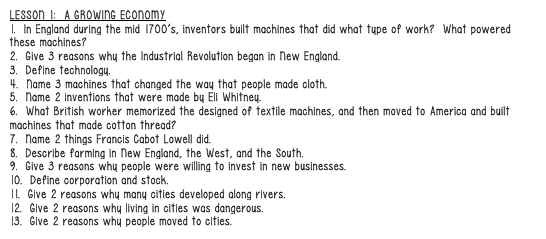 Text Dependent Questions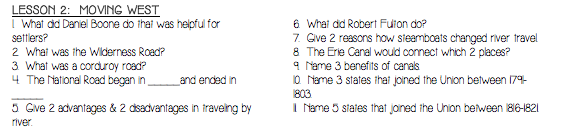 Text Dependent Questions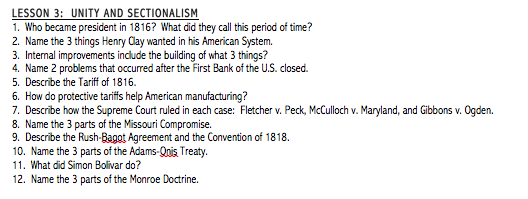 Complete Chapter 11 Test Cheat Card Allowed Will consist of vocabulary and chapter questionsAssessmentThey do ….Complete Chapter 10 Test Cheat Card Allowed After, complete chapter 11 pre-test How did industrialization affect the way people lived in the United States?What did Americans do in the late 1700s and early 1800s to improve the movement of people and goods?What issues divided the country at the end of the Era of good feelings?How did the US role in the world change in the early 1800s? Complete Chapter 11 Test Cheat Card Allowed Will consist of vocabulary and chapter questionsHomeworkHomework will be completed through text-dependent alaysis questions at the end of each section.  Student will turn in the cumulative work prior to the test on FridayHomework will be completed through text-dependent alaysis questions at the end of each section.  Student will turn in the cumulative work prior to the test on FridayHomework will be completed through text-dependent alaysis questions at the end of each section.  Student will turn in the cumulative work prior to the test on FridayHomework will be completed through text-dependent alaysis questions at the end of each section.  Student will turn in the cumulative work prior to the test on FridayClosureExit Slip3: List 3 things you learned today2: Explain 2 ways you contributed to class today1:  identify at least one question you still have.Exit Slip3: List 3 things you learned today2: Explain 2 ways you contributed to class today1:  identify at least one question you still have.Exit Slip3: List 3 things you learned today2: Explain 2 ways you contributed to class today1:  identify at least one question you still have.Exit Slip3: List 3 things you learned today2: Explain 2 ways you contributed to class today1:  identify at least one question you still have.Exit Slip3: List 3 things you learned today2: Explain 2 ways you contributed to class today1:  identify at least one question you still have.Resources/MaterialsComputerProjectorStudent text booksInteractive journalsColored pencilsTape/glueTE-online bookComputerProjectorStudent text booksInteractive journalsColored pencilsTape/glueTE-online bookExit Slip3: List 3 things you learned today2: Explain 2 ways you contributed to class today1:  identify at least one question you still have.ComputerProjectorStudent text booksInteractive journalsColored pencilsTape/glueTE-online bookComputerProjectorStudent text booksInteractive journalsColored pencilsTape/glueTE-online book Projected AssessmentsChapter 11Test is Friday, February 5Cheat Card AllowedWill combine vocabulary and chapter questions in the same assessment.Chapter 11Test is Friday, February 5Cheat Card AllowedWill combine vocabulary and chapter questions in the same assessment.Chapter 11Test is Friday, February 5Cheat Card AllowedWill combine vocabulary and chapter questions in the same assessment.Additional notes/ Upcoming EventsPlease make sure you are reviewing your notes from your interactive notebook each night.Please make sure you are reviewing your notes from your interactive notebook each night.Please make sure you are reviewing your notes from your interactive notebook each night.Please make sure you are reviewing your notes from your interactive notebook each night.Please make sure you are reviewing your notes from your interactive notebook each night.